Evaluación de la norma para MP10Evaluación de la norma 24 horas para MP10El periodo de evaluación de superación de la norma para MP10, corresponde al comprendido entre el día 1° de enero de 2014 y el día 31 de diciembre de 2016. En la Tabla 12 se presenta un resumen de los valores calculados del percentil 98 de la concentración 24 horas de la norma de MP10, para los años 2014, 2015 y 2016.Cabe señalar que, de acuerdo a los límites establecido en el D.S. N° 59/1998, modificado por D.S. N° 45/2001, del Ministerio Secretaria General de la Presidencia de la República, la norma de calidad del aire para material particulado respirable (MP10), se considerará sobrepasada cuando el percentil 98 de las concentraciones de 24 horas registradas durante un período anual en cualquier estación monitora clasificada como EMRPMP10, sea mayor o igual a 150 µg/m3N.Tabla 12 Evaluación de la norma 24 horas para MP10 durante el período 2014 - 2016De acuerdo al análisis efectuado y la determinación del percentil 98 de las concentraciones de 24 horas de MP10 para los años 2014, 2015 y 2016, se concluyó que la concentración del percentil 98 en la estación EME-F superó el 80% del límite normativo, alcanzando un 82% de la norma. El resto de las estaciones presentó concentraciones por debajo del 80% para todo el período analizado. El Gráfico 1 muestra la distribución temporal del percentil 98 de las concentraciones diarias, según la norma 24 horas para MP10.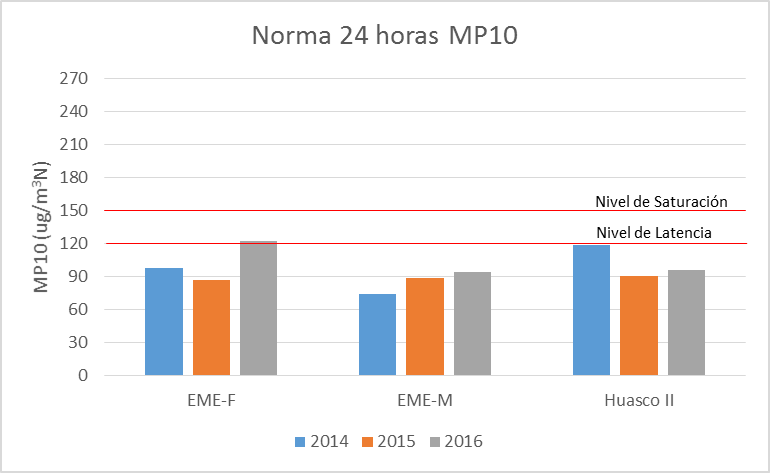 Gráfico 1 Norma 24 horas para MP10, período 2014 al 2016Evaluación de la norma anual para MP10De acuerdo a los límites establecido en el D.S. N° 59/1998, modificado por D.S. N° 45/2001, del Ministerio Secretaria General de la Presidencia de la República, la norma primaria anual de calidad del aire para material particulado respirable MP10, se considerará sobrepasada, cuando la concentración anual calculada como promedio aritmético de tres años calendario consecutivos en cualquier estación monitora clasificada como EMRP, sea mayor o igual que 50 µg/m3N.El periodo de evaluación de superación de la norma para MP10, corresponde al comprendido entre el día 1° de enero de 2014 y el día 31 de diciembre de 2016. En la Tabla 13 se presenta un resumen de los valores obtenidos a través del cálculo del promedio aritmético de las concentraciones de los años 2014, 2015 y 2016, para las estaciones que conforman la red de monitoreo. Tabla  Evaluación de la norma anual para MP10 durante el período 2014 - 2016El promedio trianual de las concentraciones promedios anuales muestra que la norma anual de MP10 no fue superada en ninguna de las estaciones con EMRP, alcanzando su máxima concentración en la estación EME- F, la cual registró valores que alcanzaron el 80% de la norma. Complementariamente, en el Gráfico 2, se pueden observar las concentraciones trianuales para cada estación durante el período comprendido entre el día 1° de enero de 2014 y el día 31 de diciembre de 2016 en comparación con el límite establecido en la normativa.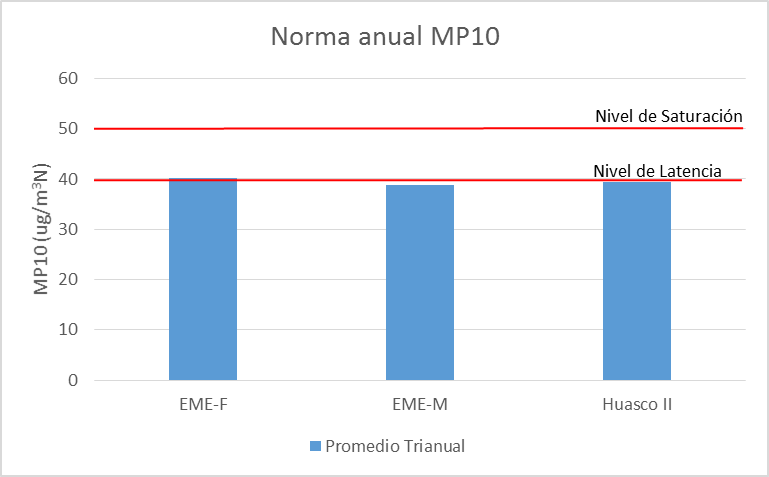 Gráfico . Norma anual para MP10, promedio trianual periodo 2014 al 2016Evaluación de la norma NO2 Evaluación de la norma horaria para NO2El periodo de evaluación de superación de la norma de 1 hora para NO2, corresponde al comprendido entre el día 1° de enero de 2014 y el día 31 de diciembre de 2016. En la Tabla 14 se presenta un resumen con los valores del percentil 99 de la norma de 1 hora para NO2, en todas las estaciones de monitoreo. Se debe señalar que, de acuerdo a los límites establecidos en el D.S. N° 114/2002 del MINSEGPRES, se considerará sobrepasada la norma primaria de calidad de aire para NO2 como concentración de 1 hora, cuando el promedio aritmético de tres años sucesivos, del percentil 99 de los máximos diarios de concentración de 1 hora registrados durante un año calendario, en cualquier estación monitora EMRPG, fuere mayor o igual a 213 ppbv.En la Tabla 14, se muestra la evaluación de la norma de 1 hora mediante el promedio de los percentiles 99 de los tres años en análisis, los resultados obtenidos determinaron que la norma no fue superada a nivel horario, los valores en ambas estaciones con representatividad alcanzaron un 13% de límite establecido en la norma.Tabla  Evaluación de la norma horaria para NO2 durante el período 2014 - 2016En el Gráfico 3, se observa el comportamiento del promedio trianual (2014, 2015 y 2016) del percentil 99 de las concentraciones de 1 hora para NO2 en las estaciones en estudio.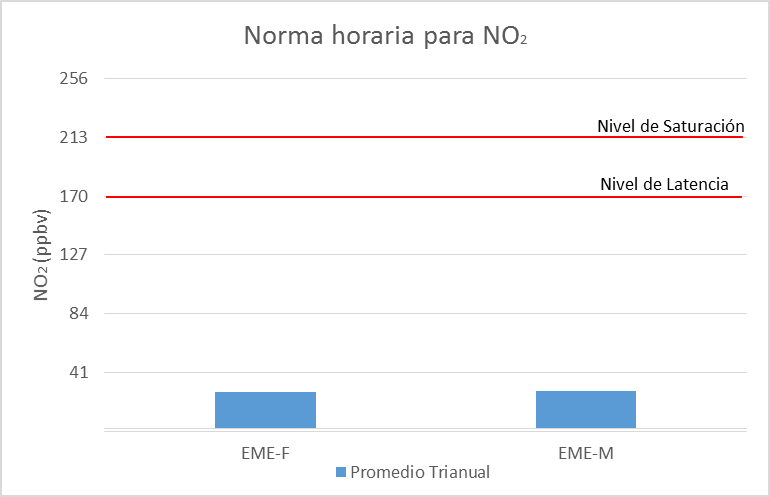 Gráfico  Norma 1 hora para NO2 , promedio trianual período 2014 al 2016Evaluación de la norma anual para NO2El periodo de evaluación de superación de la norma anual para NO2, corresponde al comprendido entre el día 1° de enero de 2014 y el día 31 de diciembre de 2016.Se debe señalar que, de acuerdo a los límites establecidos en el D.S. N° 114/2002 del MINSEGPRES, se considerará sobrepasada la norma primaria de calidad de aire para NO2 como concentración anual, cuando el promedio aritmético de los valores de concentración anual de tres años calendarios sucesivos, en cualquier estación monitora EMRPG, fuere mayor o igual a 53 ppbv.A continuación en la Tabla 15 se resumen los valores obtenidos del promedio anual de las concentraciones de NO2 para los años 2014, 2015 y 2016, así como el promedio trianual. Los valores obtenidos muestran que la norma anual de NO2 no fue superada en ninguna de las estaciones de la red, las concentraciones alcanzaron el 16% del límite establecido.Tabla  Evaluación de la norma anual para NO2 durante el período 2014 - 2016El Gráfico 4, muestra el comportamiento del promedio trianual de las concentraciones de NO2 por cada estación en estudio.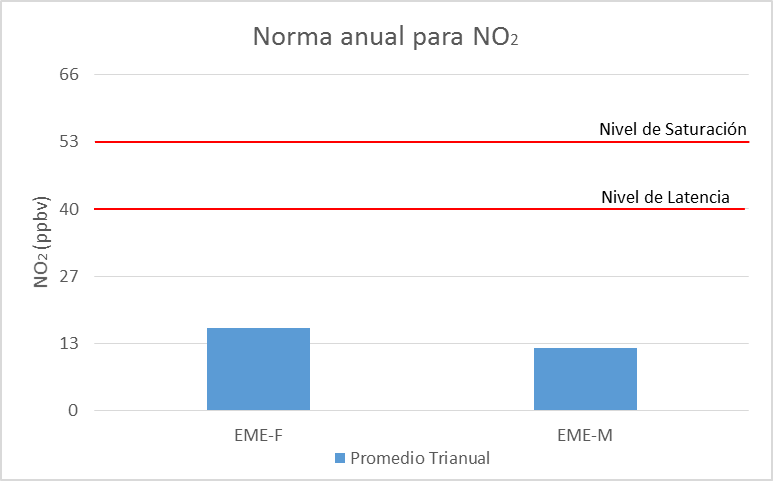 Gráfico  Norma anual para NO2, promedio trianual periodo 2014 al 2016Evaluación de la norma para plomo (Pb)Evaluación de la norma anual para plomo (Pb)La norma primaria de calidad del aire para el contaminante plomo, D.S. N° 136/2000 del Ministerio Secretaria General de la Presidencia de la República, establece que el límite para plomo es de 0,5 microgramos por metro cúbico normal (µg/m3N) como concentración anual.Cabe señalar que se considerará sobrepasada la norma cuando el promedio aritmético de los valores de concentración anual de dos años sucesivos supera el nivel de la norma en cualquier estación con representatividad poblacional. Para la evaluación de la norma de plomo se utilizaron los resultados de los análisis químicos efectuados a los filtros de material particulado MP10. El periodo de evaluación de la norma anual de plomo (Pb), corresponde al comprendido entre el día 1° de enero de 2015 y el día 31 de diciembre de 2016. En la Tabla 16 se presenta un resumen con las concentraciones anuales para plomo en la estación de monitoreo Huaso II.El promedio bianual expresado en porcentaje muestra que la norma anual de Plomo no fue superada en la estación Huasco de CAP, y los registros se alcanzaron el 31% de la norma.Tabla  Evaluación de la norma anual para Pb durante el período 2015 - 2016En el Gráfico 5, se observa la comparación entre el valor de la concentración bianual obtenida del análisis de los datos de la estación Huasco II y el límite que establece la normativa.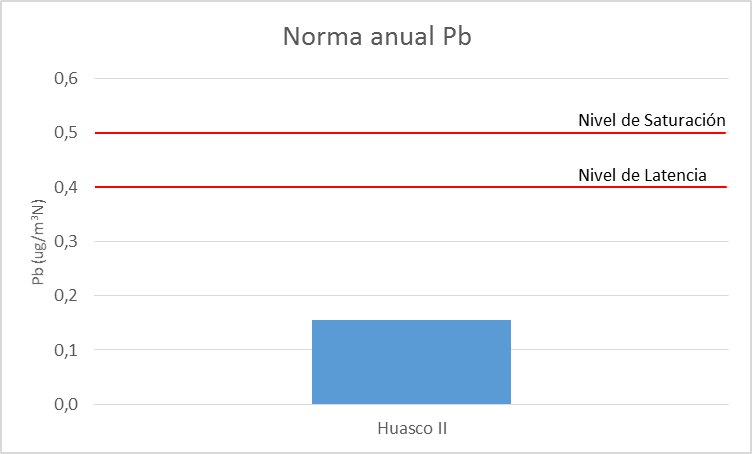 Gráfico 5 Norma anual para Pb, promedio bianual período 2015 al 2016Evaluación de la norma secundaria para SO2 Evaluación de la norma secundaria horaria para SO2El periodo de evaluación de superación de la norma secundaria horaria para SO2, corresponde al comprendido entre el día 1° de enero de 2014 y el día 31 de diciembre de 2016. Se debe señalar que se considerará sobrepasada la norma secundaria de calidad de aire para SO2 como concentración de 1 hora, cuando el promedio aritmético de tres años calendario sucesivos de los valores del percentil 99,73 de las concentraciones de 1 hora registradas cada año, en cualquier estación monitora clasificada como EMRRN, fuere mayor o igual a 382 ppbv. Además, se considerará sobrepasada la norma secundaria de calidad de aire para dióxido de azufre como concentración de 1 hora, si en un año calendario el percentil 99,73 de las concentraciones de 1 hora registradas en cualquier estación monitora clasificada como EMRRN fuere mayor o igual a 764 ppbv.En la Tabla 17 se presenta un resumen con el cálculo del percentil 99,73 de la norma secundaria horaria para SO2 en todas las estaciones de monitoreo analizadas.Tabla  Evaluación de la norma secundaria horaria para SO2 durante el período 2014 – 2016La evaluación del cumplimiento de la norma secundaria de SO2 como concentración horaria (382 ppbv), expresado como concentración y porcentaje, muestra que la norma horaria no fue superada y los valores se encuentran por debajo del 80% de ésta, evidenciándose una disminución en las concentraciones durante el año 2016. Del mismo modo, se evaluó la concentración anual para cada año, donde se obtuvo que, durante el periodo analizado, las concentraciones en todas las estaciones se encontraron por debajo del 80% del límite (764 ppbv).El Gráfico 6 muestra los valores obtenidos del cálculo del percentil 99,73 del periodo como promedio trianual. Mientras que el Gráfico 7 presenta los valores obtenidos del cálculo del percentil 99,73 de las concentraciones horarias para cada uno de los años del periodo analizado.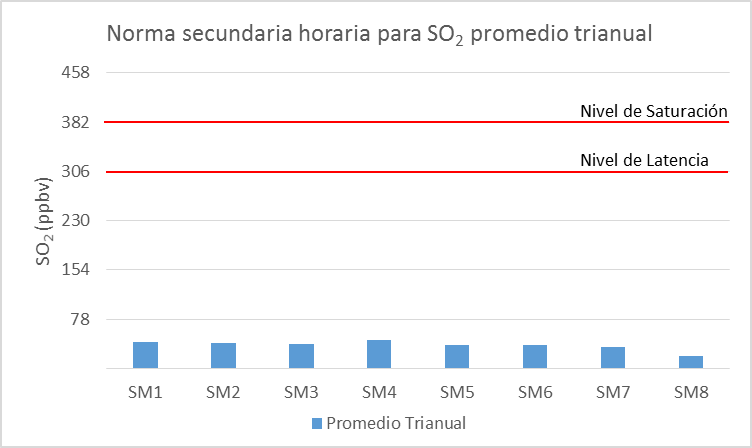 Gráfico  Norma secundaria 1 hora para SO2, promedio trianual durante el período 2014 - 2016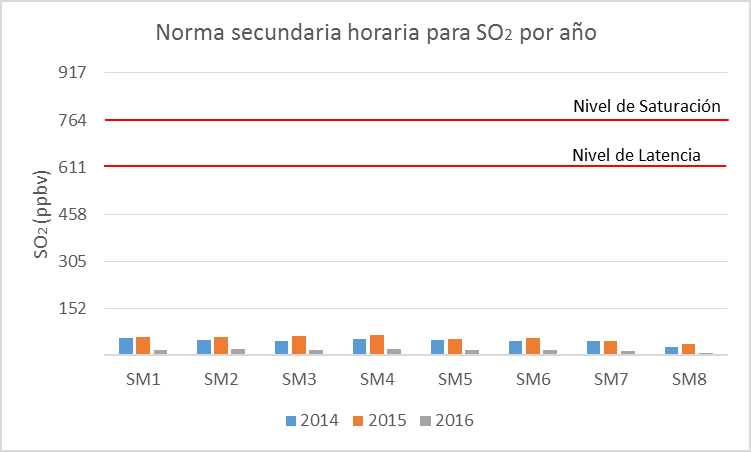 Gráfico 7 Norma secundaria 1 hora para SO2, período 2014 al 2016Evaluación de la norma secundaria 24 horas para SO2El periodo de evaluación de superación de la norma secundaria para SO2, corresponde al comprendido entre el día 1° de enero de 2014 y el día 31 de diciembre de 2016. Se debe señalar que se considerará sobrepasada la norma secundaria de calidad de aire para SO2 como concentración de 24 horas, cuando el promedio aritmético de tres años calendario sucesivos de los valores del percentil 99,7 de las concentraciones de 24 horas registradas cada año, en cualquier estación monitora clasificada como EMRRN, fuere mayor o igual a 140 ppbv. Además, se considerará sobrepasada la norma secundaria de calidad de aire para dióxido de azufre como concentración de 24 horas, si en un año calendario el percentil 99,7 de las concentraciones de 24 horas registradas en cualquier estación monitora clasificada como EMRRN fuere mayor o igual a 280 ppbv.En la Tabla 18 se presentan los valores obtenidos del análisis del percentil 99,7 del periodo 2014 - 2016, como promedio trianual y el porcentaje respecto a la norma 24 horas, constatándose que todas las estaciones registraron por debajo del 80% del límite normativo. Del mismo modo, se evaluó el percentil 99,7 de las concentraciones de 24 horas registradas para cada año, donde se obtuvo que, durante el periodo analizado, las concentraciones en todas las estaciones estuvieron por debajo del 80% del límite que exige la norma.Tabla 18 Evaluación de la norma secundaria diaria para SO2 durante el período 2014 – 2016 El Gráfico 8 muestra los valores obtenidos del análisis del percentil 99,7 del periodo como promedio trianual. Mientras que el Gráfico 9 presenta los valores obtenidos del cálculo del percentil 99,7 de las concentraciones de 24 horas para cada uno de los años de periodo analizado.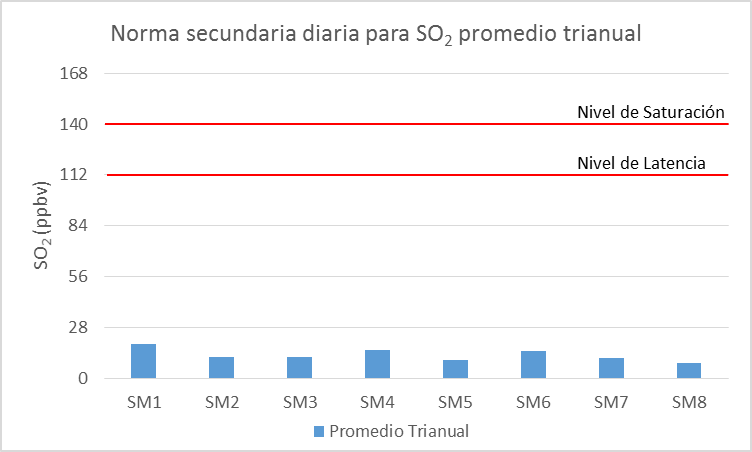 Gráfico 8 Norma secundaria 24 horas para SO2, promedio trianual período 2014 al 2016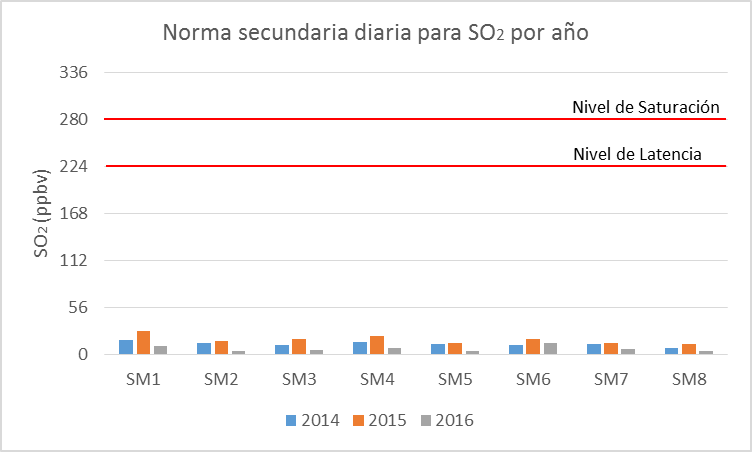 Gráfico 9 Norma secundaria 24 horas para SO2, período 2014 al 2016Evaluación de la norma secundaria anual para SO2El periodo de evaluación de superación de la norma secundaria de calidad del aire de SO2 como concentración anual, corresponde al comprendido entre el día 1° de enero de 2014 y el día 31 de diciembre de 2016. Se debe señalar que se considerará sobrepasada la norma secundaria de calidad de aire para SO2 como concentración anual, cuando el promedio aritmético de tres años calendario sucesivos de los valores de concentración anual, en cualquier estación monitora clasificada como EMRRN, fuere mayor o igual a 31 ppbv. Se considera también sobrepasada la norma secundaria de calidad del aire como concentración anual, si en un año calendario, el valor de concentración en cualquier estación monitora clasificada como EMRRN fuere mayor o igual a 62 ppbv.En la Tabla 19 se muestran los valores obtenidos del análisis de las concentraciones anuales del periodo como promedio trianual y el porcentaje respecto de la norma anual, constatándose que todas las estaciones resgistraron por debajo del 80% del límite (31 ppbv). Del mismo modo, se evaluó la concentración anual para cada año, donde se obtuvo que, durante el periodo analizado, las concentraciones en todas las estaciones estuvieron por debajo del 80% del límite (62 ppbv). Por lo tanto, se concluye que la norma secundaria anual no fue superada en ninguna de las estaciones en estudio.Tabla  Evaluación de la norma secundaria anual para SO2 durante el período 2014 – 2016El Gráfico 10 muestra las concentraciones anuales del periodo como promedio trianual. Mientras que el Gráfico 11 presenta las concentraciones anuales para cada uno de los años de periodo analizado.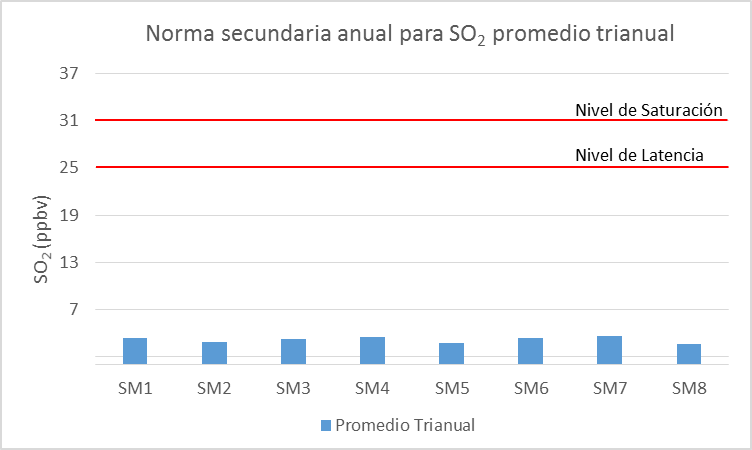 Gráfico 10 Norma secundaria anual para SO2 , promedio trianual período 2014 al 2016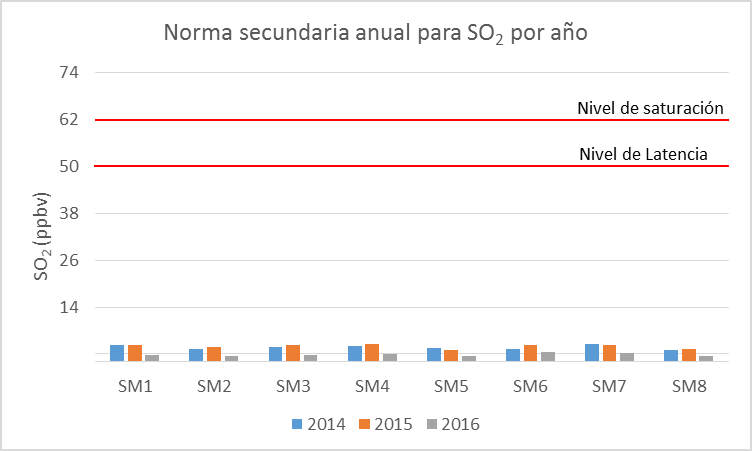 Gráfico 11 Norma secundaria anual para SO2, período 2014 al 2016CONCLUSIONESLa revisión de las normas primarias y secundaria de calidad del aire, se realizó en base al periodo comprendido entre el 1° de enero de 2014 y el 31 de diciembre de 2016, considerándose válida la información generada de las mediciones de MP10, NO2 y SO2, de las 10 estaciones de implementadas por Guacolda; EME-F, EME-M, SM-1, SM-2, SM-3, SM-4, SM-5, SM-6, SM-7 y SM-8; y Huasco II, perteneciente a CAP. Para verificar el cumplimiento de las normas se tomó en cuenta la representatividad poblacional para material particulado (MP10), la representatividad poblacional para gases (NO2) y representatividad para recursos naturales en el caso de la norma secundaria (SO2), el empleo de instrumentos de medición de contaminantes atmosféricos con aprobación USEPA y la constatación por parte de la SMA de la correcta validación de los datos por parte del titular para el año 2016. Para los años 2014 y 2015 se utilizaron los datos auditados por esta Superintendencia y publicados en los informes de fiscalización DFZ-2015-4155-III-NC-EI y DFZ-2016-4690-III-NC-EI.Norma de calidad del aire para MP10A partir de la evaluación de la de norma de MP10 a nivel diario (150 μg/m3N) se determinó que su valor no fue superado por ninguna de las estaciones durante período analizado (2014, 2015 y 2016), sin embargo, la concentración del percentil 98 en la estación EME-F superó el 80% del límite normativo, alcanzando, específicamente, un 82% de la norma. El resto de las estaciones de la red presentó concentraciones por debajo del 80%. Respecto del cumplimiento de la norma anual de MP10, que establece como límite una concentración de 50 μg/m3N, se concluye que ésta no fue superada en ninguna de las estaciones con EMRP, alcanzando su máxima concentración en la estación EME-F, la cual registró valores que alcanzan el 80% de la norma, con una concentración promedio trianual equivalente a 40 ug/m3.Norma primaria de calidad del aire para NO2La evaluación de la norma de 1 hora para NO2 se realizó en las dos estaciones con representatividad para este contaminante, EME-F y EME-M. Mediante el promedio del percentil 99, se concluyó que la norma no fue superada en el período analizado, encontrándose los valores de ambas estaciones en el 13% de la norma. Para el caso de la norma NO2 a nivel anual, los valores obtenidos del promedio trianual de las concentraciones durante los años 2014, 2015 y 2016, indican que ésta no fue superada, ya que los registros se encuentran por debajo del 80% respecto a la norma.Norma primaria de calidad del aire para Plomo (Pb)A partir de la evaluación de la norma anual de plomo, se verificó que en la estación Huasco II, estación calificada como EMRP, no superó la norma anual y los valores se encuentran en un 31% respecto de la norma, siendo el promedio bianual equivalente a 0,155 ug/m3N.Norma secundaria de calidad del aire para SO2La evaluación del cumplimiento de la norma secundaria de SO2 como concentración horaria (382 ppbv) concluye que ésta no fue superada, registrando valores menores al 12% respecto del límite que establece. Del mismo modo, se evaluó la concentración anual para cada año, donde se obtuvo que durante el periodo analizado, las concentraciones en todas las estaciones se encontraron por debajo del 8% del límite (764 ppbv). Es decir, en ambos condiciones de evaluación las estaciones no superaron el 80% de la normativa secundaria a nivel horario para el contaminante SO2.La evaluación de la norma secundaria de 24 horas, que establece como limite 140 ppbv al calcular el promedio aritmético de tres años sucesivos el percentil 99,7 de las concentraciones de 24 horas, muestra que el promedio aritmético de los tres años en análisis, no superaron el limite normativo ni el 80 % de la norma. Asimismo, la evaluación de norma secundaria de 24 horas del percentil 99,7 de las concentraciones diarias registradas durante un año, que establece como limite (280 ppbv), se determino que las estaciones de la red no superaron el limite normativo, encontrándose por debajo del 80% del límite de la norma.Del análisis de la norma anual secundaria (31 ppbv) se constató que todas las estaciones no superaron el limite normativo y las concentraciones estuvieron por debajo del 80% del límite de la norma, Del mismo modo, se evaluó el cumplimiento de la norma anual por año, la que establece un límite de 62 ppbv, donde se obtuvo que, durante el periodo analizado, las concentraciones en todas las estaciones se encontraron por debajo del 80% del límite, con valores que no superaron el 8% de la norma. Por lo tanto, se concluye que la norma secundaria anual al ser evaluada en ambas condiciones no fue superada en ninguna de las estaciones de la red.ANEXOSRedEstaciónPercentil 98 Año 2014 (μg/m3N)% de la Norma 24 horas(150 μg/m3N)Percentil 98 Año 2015 (μg/m3N)% de la Norma 24 horas(150 μg/m3N)Percentil 98 Año 2016 (μg/m3N)% de la Norma 24 horas(150 μg/m3N)GuacoldaEME-F9865875812282GuacoldaEME-M744989599463CAPHuasco II1197991619664RedEstaciónPromedio Anual 2014 (μg/m3N)Promedio Anual 2015 (μg/m3N)Promedio Anual 2016 (μg/m3N)Promedio Trianual 2014-2015-2016 (μg/m3N)% de la Norma Anual(50 μg/m3N)GuacoldaEME-F4040404080GuacoldaEME-M3841373978CAPHuasco II4041373979EstaciónPercentil 99Año 2014(ppbv)Percentil 99Año 2015(ppbv)Percentil 99Año 2016(ppbv)Percentil 99Promedio Trianual2014-2015-2016(ppbv)% de la Norma1 hora(213 ppbv)EME-F26,2029,3025,7227,0713EME-M28,9027,6026,7227,7413EstaciónConcentración PromedioAño 2014(ppbv)Concentración PromedioAño 2015(ppbv)Concentración PromedioAño 2016(ppbv)Promedio Trianual(2014-2015-2016)(ppbv)% de la Normaanual(53 ppbv)EME-F5,387,3413,218,6416EME-M5,434,439,816,5612EstaciónConcentración Anual 2015(μg/m3N)Concentración Anual 2016(μg/m3N)Promedio bianual2015-2016(μg/m3N)% de la NormaAnual(0,5 μg/m3N)Huasco II0,0050,3040,15531EstaciónPercentil 99,73Año 2014(ppbv)% de la Norma Horaria2014(764 ppbv)Percentil 99,73Año 2015(ppbv)% de la Norma Horaria2015(764 ppbv)Percentil 99,73Año 2016(ppbv)% de la Norma Horaria2016(764 ppbv)Promedio Trianual2014-2015-2016(ppbv)% de la Norma Horaria Promedio Trianual(382 ppbv)SM-155,50758,60814,60242,9011SM-247,80658,90817,70241,4711SM-345,50660,00814,10239,8710SM-452,40763,60819,70345,2312SM-548,90650,20715,40238,1710SM-643,90653,30716,70237,9710SM-744,70645,20613,90234,609SM-823,80334,2045,00121,005EstaciónPercentil 99,7Año 2014(ppbv)% de la Norma 24 horas 2014(280 ppbv)Percentil 99,7Año 2015(ppbv)% de la Norma 24 horas 2015(280 ppbv)Percentil 99,7Año 2016(ppbv)% de la Norma 24 horas 2016(280 ppbv)Promedio Trianual24 horas2014-2015-2016(ppbv)% de la Norma24 horas(140 ppbv)SM-117,18628,75109,79318,5713SM-213,97516,8164,77211,858SM-311,34418,3675,72211,818SM-415,32522,2088,15315,2311SM-512,14413,7454,35210,087SM-612,06418,66714,33515,0211SM-712,70514,2956,56211,188SM-87,78312,3544,0318,056EstaciónConcentraciónAnual 2014(ppbv)% de la Norma Anual2014(62 ppbv)ConcentraciónAnual 2015(ppbv)% de la Norma Anual2015(62 ppbv)ConcentraciónAnual 2016(ppbv)% de la Norma Anual2016(62 ppbv)Promedio Trianual (2014-2015-2016)(ppbv)% de la Norma Anual (31 ppbv)SM-14,1574,2271,6433,3411SM-23,2153,7361,5022,819SM-33,8064,3271,7333,2811SM-43,9664,5071,8833,4511SM-53,5663,1151,5832,759SM-63,3054,1572,5143,3211SM-74,6074,1672,1333,6312SM-82,9553,3551,5322,618N° AnexoNombre Anexo1Resolución Requiere Antecedentes a los Titulares Guacolda S.A. y CAP.2Resoluciones EMRP, EMRPG y EMRRN3Datos de calidad del aire para el año 2016.